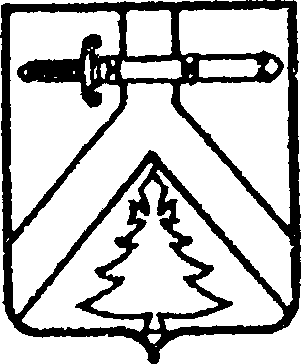 АЛЕКСЕЕВСКИЙ СЕЛЬСКИЙ СОВЕТ ДЕПУТАТОВКУРАГИНСКОГО РАЙОНА КРАСНОЯРСКОГО КРАЯ                                                     РЕШЕНИЕ00.00.2019 г.                                     с.  Алексеевка		                 № ПроектО внесении изменений в Решение от 30.06.2014 № 41-119р  «О земельном налоге»В соответствии с главой 31 «Земельный налог» части второй Налогового кодекса Российской Федераци, руководствуясь Уставом муниципального образования Алексеевский сельсовет, сельский Совет депутатов РЕШИЛ:    1. Внести следующие изменения в Решение Алексеевского сельского Совета депутатов от 30.06.2014 № 41-119р «О земельном налоге»:          1.1  абзац  2 подпункта 2.1 пункта 2 изложить в новой редакции: «занятых жилищным фондом и объектами инженерной инфраструктуры жилищно-коммунального комплекса (за исключением доли в праве на земельный участок, приходящейся на объект, не относящийся к жилищному фонду и к объектам инженерной инфраструктуры жилищно-коммунального комплекса) или приобретенных (предоставленных) для жилищного строительства (за исключением земельных участков, приобретенных (предоставленных) для индивидуального жилищного строительства, используемых в предпринимательской деятельности)».          1.2. абзац  3 подпункта 2.1 пункта 2 изложить в новой редакции: «не используемых в предпринимательской деятельности, приобретенных (предоставленных) для личного подсобного хозяйства, садоводства, или огородничества, а также земельных участков общего назначения, предусмотренных Федеральным законом от 29 июля 2017 года № 217-ФЗ «О ведении гражданами садоводства и огородничества для собственных нужд и о внесении изменений в отдельные законодательные акты Российской Федерации.». 1.3. пункт 6 изложить в новой редакции:«6. Установить порядок уплаты налога и авансовых платежей по земельному налогу в отношении налогоплательщиков-организаций:     6.1.Налог подлежит уплате налогоплательщиками-организациями в срок не позднее 1 марта года, следующего за истекшим налоговым периодом. Авансовые платежи по налогу подлежат уплате налогоплательщиками-организациями в срок не позднее последнего числа месяца, следующего за истекшим отчетным периодом.».2. Контроль за исполнением настоящего Решения возложить на постоянную комиссию по экономической политики и финансам (Кривовяз А.Н.).3. Решение вступает в силу по истечении одного месяца со дня его опубликования  в газете «Алексевские вести», но не ранее 01 января 2020 года в части подпункта 1.1. и подпункта 1.2. пункта 1 и не ранее 01 января 2021 года в части подпункта 1.3. пункта 1.          4. Опубликовать решение в газете «Алексеевские вести» и на  «Официальном интернет-сайте администрации Алексеевского сельсовета» (Alekseevka.bdu.su).Председатель  Совета депутатов					        М.В. Романченко					Глава сельсоветаАЛЕКСЕЕВСКИЙ СЕЛЬСКИЙ СОВЕТ ДЕПУТАТОВКУРАГИНСКОГО РАЙОНА КРАСНОЯРСКОГО КРАЯ                                            РЕШЕНИЕ30.06.2014г                                       с. Алексеевка                                         № 41-119р(в редакции решение от 20.06.2017 № 21-66р, от  11.04.2016 № 9-28р, от 12.09.2016 № 14-42р, от 20.06.2017 № 21-66р, от 30.08.2018 № 31-24)О земельном налогеВ соответствии с главой 31 "Земельный налог" части второй Налогового кодекса Российской Федерации, Постановлением Правительства Российской Федерации от 07.02.2008 N 52 "О порядке доведения кадастровой стоимости земельных участков до сведения налогоплательщиков", Федеральным законом от 06.10.2003 № 131-ФЗ «Об общих принципах организации местного самоуправления в Российской Федерации», Федеральным законом от 02.12.2012 № 334-ФЗ «о  внесении изменений в часть вторую Налогового кодекса РФ, статью 5 Закона РФ «О налогах на имущество физических лиц»», ст. 23 Устава муниципального образования Алексеевский сельсовет, сельский Совет депутатов РЕШИЛ:1. Ввести с 1 января 2015 года на территории муниципального образования Алексеевский   сельсовет земельный налог.      2. Установить следующие ставки земельного налога:       2.1. В размере 0,1 процента в отношении земельных участков:отнесенных к землям сельскохозяйственного назначения или к землям в составе зон сельскохозяйственного использования в населенных пунктах и используемых для сельскохозяйственного производства;занятых жилищным фондом и объектами инженерной инфраструктуры жилищно-коммунального комплекса (за исключением доли в праве на земельный участок, приходящейся на объект, не относящийся к жилищному фонду и к объектам инженерной инфраструктуры жилищно-коммунального комплекса) или приобретенных (предоставленных) для жилищного строительства (за исключением земельных участков, приобретенных (предоставленных) для индивидуального жилищного строительства, используемых в предпринимательской деятельности;не используемых в предпринимательской деятельности, приобретенных (предоставленных) для личного подсобного хозяйства, садоводства, или огородничества, а также земельных участков общего назначения, предусмотренных Федеральным законом от 29 июля 2017 года № 217-ФЗ «О ведении гражданами садоводства и огородничества для собственных нужд и о внесении изменений в отдельные законодательные акты Российской Федерации;ограниченных в обороте в соответствии с законодательством Российской Федерации, предоставленных для обеспечения обороны, безопасности и таможенных нужд.2.2. В размере 1,5 процента в отношении прочих земельных участков.3. исключен решением от 12.09.2016 №  14-42р.4. исключен решением от 12.09.2016 № 14-42р.5. Освободить от уплаты земельного налога налогоплательщиков, определенных ст. 395 Налогового кодекса РФ, а также:5.1. Органы исполнительной и законодательной власти края, органы местного самоуправления района, некоммерческие организации, финансируемые за счет средств  краевого и (или) местного бюджета;5.2. Предоставить с 01.01.2011 года льготы по земельному  налогу в размере 100%:-   участникам Великой Отечественной войны и их  вдовам;- собственникам земельных участков, подлежащих налогообложению, достигших возраста 80 лет и старше;-   Героям  Советского  Союза,  Героям  Российской  Федерации,  полных кавалерам ордена Славы;-   инвалидам, имеющих I группу инвалидности, а также лицам, имеющим II группу инвалидности, установленную до 1 января 2004 года;-   инвалидам с детства;-   ветеранам   и   инвалидам   Великой   Отечественной   войны,   а   также ветеранам и инвалидам боевых действий;-   физическим лицам, имеющим право на получение социальной поддержки в  соответствии   с  Законом  Российской  Федерации  «О  социальной защите   граждан,   подвергшихся   воздействию   радиации   вследствие катастрофы на Чернобыльской АЭС», в соответствии с Федеральным законом от 26 ноября  1998 года № 175-ФЗ «О социальной защите граждан Российской Федерации, подвергшихся воздействию радиации вследствие  аварии в   1957  году на производственном объединении «Маяк»   и   сбросов  радиоактивных   отходов   в   реку   Теча»   и   в соответствии с Федеральным законом от 10 января 2002 года № 2-ФЗ «О социальных гарантиях гражданам, подвергшимся радиационному воздействию вследствие ядерных испытаний на Семипалатинском полигоне»;-   физическим лицам, принимавших в составе подразделений особого риска непосредственное участие в испытаниях ядерного и термоядерного оружия,  ликвидации    аварий    ядерных    установок    на    средствах вооружения и военных объектах;-   физическим лицам, получивших или перенесших лучевую болезнь или ставших инвалидами в результате испытаний, учений и иных работ, связанных с любыми видами ядерных установок, включая ядерное оружие и космическую технику, начиная с налогового периода 2010 года вышеуказанных категорий налогоплательщиков.      5.3. Уменьшить налоговую базу от налогообложения по земельному налогу субъектов инвестиционной деятельности, предусмотренных в ст. 19 Федерального закона от 25.02.1999 № 39-ФЗ Налогового кодекса РФ в размере 5 процентов.      6. Установить порядок уплаты налога и авансовых платежей по земельному налогу в отношении налогоплательщиков-организаций:      6.1.Налог подлежит уплате налогоплательщиками-организациями в срок не позднее 1 марта года, следующего за истекшим налоговым периодом. Авансовые платежи по налогу подлежат уплате налогоплательщиками-организациями в срок не позднее последнего числа месяца, следующего за истекшим отчетным периодом.».7. Признать утратившим  силу:- решение от 14.12.2012  № 26-27р «О земельном налоге»;8.  Контроль за исполнением настоящего решения возложить на председателя Алексеевского сельского Совета депутатов.9.  Решение вступает в силу 1 января 2015 года, но не ранее, чем по истечении одного месяца со  дня его  официального  опубликования в газете    «Алексеевские вести». Председатель Совета депутатов	                                       М.В. РоманченкоГлава сельсовета